POHÁDKA 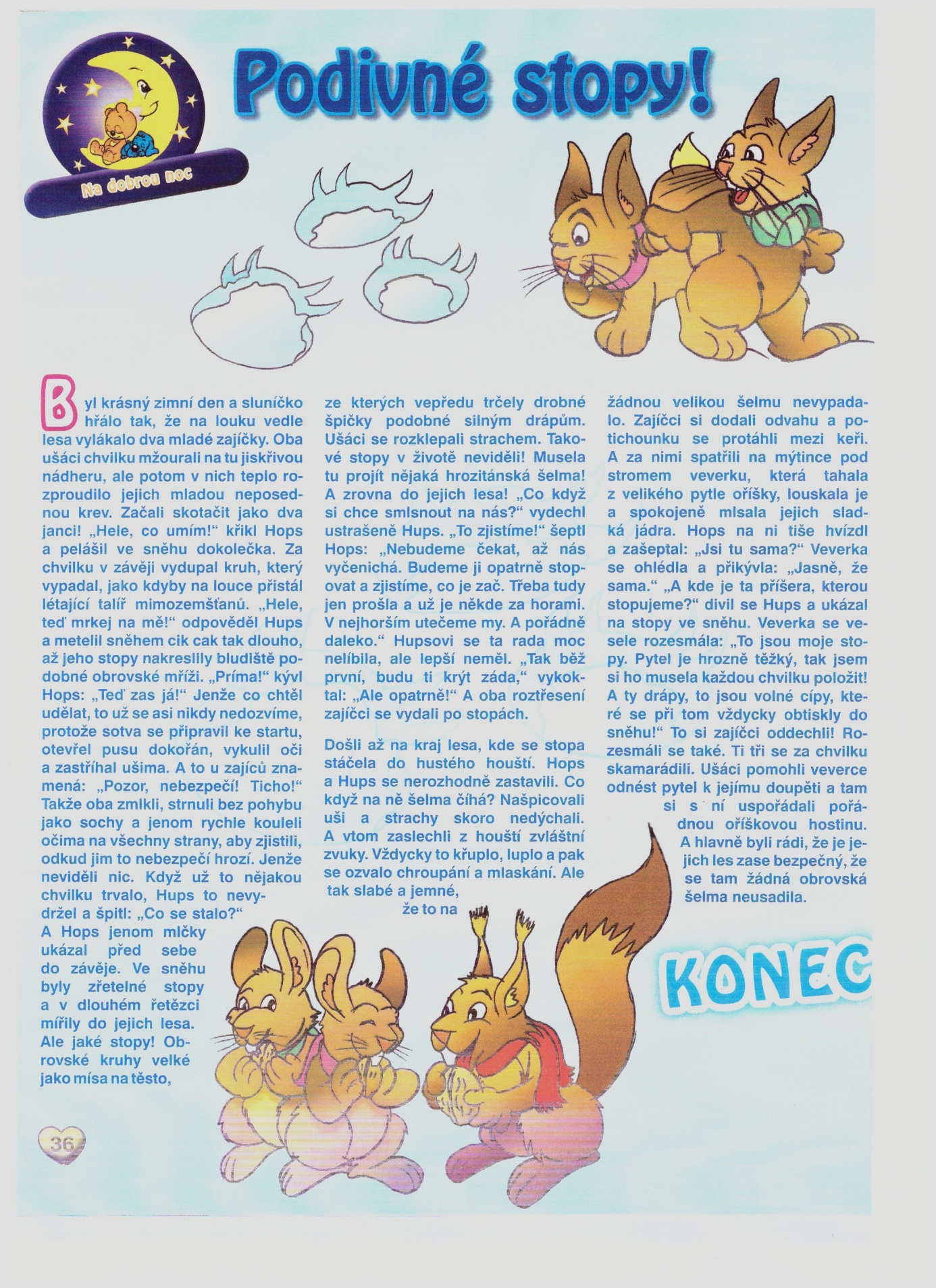 Přečtěte si pohádku a položte otázky:O čem byla pohádka, převyprávěj vlastními slovy.Jaká zvířátka v ní vystupovala?Čeho se zajíci báli? Proč si veverka přinesla pytel a co v něm bylo?---------------------------------------------------------------------------------------------------------Povídejte si o zvířatech, která přezimují v přírodě a která spí. Vytleskejte názvy, určete počet slabik, 1. a poslední hlásku (využijte přiložené pracovní listy – jelen, kanec, jezevec, veverka, zajíc, ježek...).---------------------------------------------------------------------------------------------------------Přečtěte si nebo shlédněte další pohádky o zvířátkách v zimě („Rukavička“, „O kmotře lišce“, „Krkonošské pohádky“ atp.). Povídejte si o tom, jak a proč se lidé starají v zimě o zvířata.---------------------------------------------------------------------------------------------------------Zahrajte si pexeso se stopami.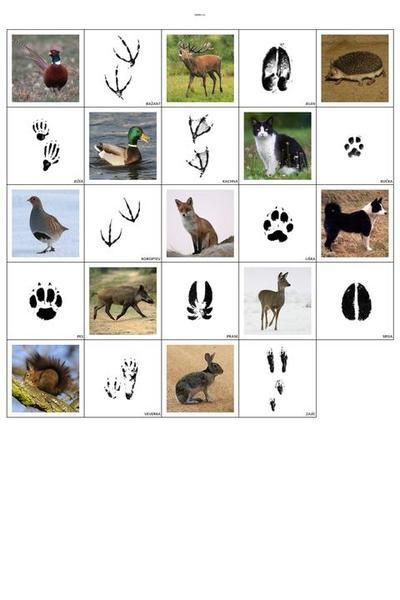 